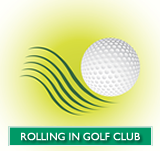 “The Tee Box”©“The Only Official Newsletter of Rolling In Golf Club”Volume #3 April 27 2017OPENING THE SEASONCOMMENTARY          BY  DAVID  FAILURETEEWho dat who says “Who dat” when I say “Who dat”?  It’s me, David, and I’m in New Orleans covering the Zurich Classic, with the new two-man team format.  Should be interesting.  Maybe I’ll go to the course, if I can leave Bourbon Street where I’m drinking Hurricanes, wolfing down oyster Po Boy sandwiches, and diving face first into piles of warm beignets with chickory coffee.  So which team is my pick to win?  You have three “Super Teams” of Day/Fowler, Rose/Stenson, and Spieth/Palmer.  But I’m going with the longshot team of  Hatton/Donaldson.Now on to RIGC.  And you Rollers celebrated National Golf Day with the opening of the 2017 season at Boulder Point on 4-26.  Makes sense.  I’ll report on that.  Also you’ll hear from Scooter Cooter about pace of play, get a JUG update, and even a message from golf style guru, Ralph Florin.GROSS  AND  SANDS  LEAD  WAY  AT  BOULDER  POINTDisplaying no early season rust John Gross and Steve Sands fired sizzling net scores of 64 to share first place, excellent!  Also breaking net 70 were the following: Goldner 67, Hussong 67, Fair 69, Lederman 69, McKay 69, and Smith 69.  Good job guys.  Flight champs were as follows: A flight was Gross, B flight was a three way tie between Kemp, newbie Gates, Huizdos, C flight was Sands.  Closest To The Pin winners were: Wedell, Hansinger, McKay, and Fair.  Good friends Gross and Goldner certainly fed off each other with the fine rounds they carded.  All in all, looks like some members managed to work on their games over the bleak winter months as the scoring was close to what you’d see mid season.  DF is impressed. PACE  OF  PLAY          BY  SCOOTER COOTERMe again, here to beat on you about pace of play.  Your Executive Committee has made improving pace of play a top priority this year.  You’ll see cards to be completed displaying the time it takes you to complete your round.  You might even see RIGC members serving as course marshals to keep RIGC groups moving.  So the message clearly is “Pick up your pace of play”.  You’ll be hearing this all year because RIGC is gaining a reputation as a slow group and this doesn’t please the courses you play.  In the first event at Boulder Point there were several groups who took more than 5 hours to complete the round, unacceptable.  If you don’t think you’ll like this constant harassment to speed it up then feel free to bow out of the club by the end of May and your dues will be refunded.  Thanks,  SC QUEST  FOR  THE  JUG  UPDATEJUG competition Czar Miller has submitted this to me.  The field of players has been divided into three flights for the year: Snead, Hogan, and Nelson, with 22 players in each flight.  Flights are on the website.  JUG points will be awarded for each JUG event, which this year includes the match play competition.  Points won in the first event on 4-26 are as follows: Snead Flight (Gross 30, Hussong 25, Fair 20, McKay 20, Karam 15, Solomon 15, Quintana 10, Moore 10, Powell 5, Bonjernoor 5), Hogan Flight (Sands 30, Goldner 25, Huizdos 20, Gates 20, Oleson 15, Blanton 10, Curto 5), and Nelson Flight (Smith 30, Lederman 30, Schiff 25, Schloss 20, McMurray 20, Hansinger 15, Park 15, Hill 10, Whitmore 10, Rende 5).  Gross is well on his way to defending as co-JUG champ from 2016.      CLOTHES  MAKE  THE  GOLFER          BY  RALPH  FLORINSo exciting!  Once again RIGC has come thru with some fine looking official RIGC swag for you members to purchase.  This time it’s a swell windshirt,, available in several colors, with removable sleeves.  The perfect wardrobe option for those  chilly, damp Michigan days!  Make sure to pick one up by contacting Rod Cooper.  Marvelous!NEXT  UP  IS  SALEM  HILLSThe club moves on to Salem Hills on May 3, which should help mollify those westsiders who have to make the long, long hike to places in the wilds of Macomb County.  Salem Hills is a course which has been around for a long time, and back in the 70’s and early 80’s it was one of the top public courses in southeast Michigan.  Large greens, expect some lengthy lag putts.  Play well, DF  